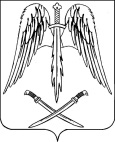 ПОСТАНОВЛЕНИЕАДМИНИСТРАЦИИ АРХАНГЕЛЬСКОГО  СЕЛЬСКОГО ПОСЕЛЕНИЯТИХОРЕЦКОГО  РАЙОНАот  01.11.2017             			                                                               №  168ст. АрхангельскаяО внесении изменений в постановление администрации Архангельского сельского поселения Тихорецкого района от 27 октября 2017 года № 128 «Об утверждении Положения о комиссии по соблюдению требований к служебному поведению муниципальных служащих и урегулированию конфликта интересов на муниципальнойслужбе администрации Архангельского сельского поселения Тихорецкого района»В целях уточнения порядка работы комиссии по соблюдению требований к служебному поведению муниципальных служащих и урегулированию конфликта интересов на муниципальной службе администрации Архангельского сельского поселения Тихорецкого района и на основании Закона Краснодарского края от 8 июня 2007 года № 1244-КЗ «О муниципальной службе в Краснодарском крае» постановляю:1.Внести в приложение к постановлению администрации Архангельского сельского поселения Тихорецкого района от 27 октября 2017 года № 128 «Об утверждении Положения о комиссии по соблюдению требований к служебному поведению муниципальных служащих и урегулированию конфликта интересов на муниципальной  службе администрации Архангельского сельского поселения Тихорецкого района» следующие изменения:1.1.Подпункт «г» пункта 13 исключить.1.2.Пункт 35 исключить.1.3.Пункт 37 изложить в следующей редакции:«37.По итогам рассмотрения вопросов, указанных в подпунктах «а», «б» и «д» пункта 13 настоящего Положения, и при наличии к тому оснований комиссия может принять иное решение, чем это предусмотрено пунктами 28-32, 36 настоящего Положения. Основания и мотивы принятия такого решения должны быть отражены в протоколе заседания комиссии.».2.Обнародовать настоящее постановление в установленном порядке и разместить на официальном сайте администрации Архангельского сельского  поселения Тихорецкого района в информационно-телекоммуникационной сети «Интернет».3.Постановление вступает в силу со дня его обнародования.Исполняющий обязанности главыАрхангельского сельского поселения Тихорецкого района                                                                        Н.А.Булатова